浙江中医药大学2021届毕业生春季招聘会外校学生进校访客申请流程注意！！如外校毕业生来自疫情中高风险地区，原则上不得参会，如需参会，请务必提供7天内的核酸检测阴性报告。家长及其他陪同人员不得进校。一、扫描下方访客码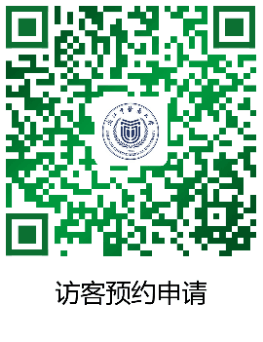 填写注意事项1.被访校区：滨文校区2.被访部门：【2021届毕业生招聘会】（下拉菜单最后一个选项）3.被访人：外校参会学生（务必精确填写，否则后台收不到申请）4.来访单位：学生所属学校名称+真实姓名（与身份证及学生证一致）5.来访时间：根据预估进校时间填写6.结束时间：根据实际结束时间填写7.来访事由：2021届毕业生春季招聘会8.来访人员信息：只可填自己，不允许代填，家长及其他陪同人员不得申请；信息请对应学生证或身份证上的真实姓名填写浙江中医药大学就业指导中心2021年3月16日